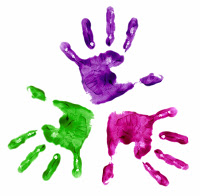 God’s Big Precious Family                                                                           God’s Big Precious Family 